Лабораторная работа № 8Тема: Реакция нейтрализация.Цель: В лабораторных условиях изучить протекание реакции между кислотой и основанием.Исходные веществарисунокНаблюдаемые явленияВыводы и уравнения химических реакцийОпыт 1. Раствор гидроксида натрия, соляная кислота, раствор лакмуса.Опыт 2. Раствор полученной соли, спиртовка, фарфоровая чашка, штатив.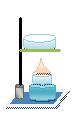 После добавления в пробирку со щелочью соляной кислоты синяя окраска лакмуса сменяется фиолетовой. При выпаривании полученного раствора в опыте 1, наблюдается образование кристаллов соли. НСl   +   NaOH   =   NaCl   +  H2OРешить:Na2O   +   HNO3     …MgО    +     SO2      …HCl   +   CaO     …ZnO   +   H2SO4     …Вывод: выполнив лабораторную работу, я научился …                                                                                  